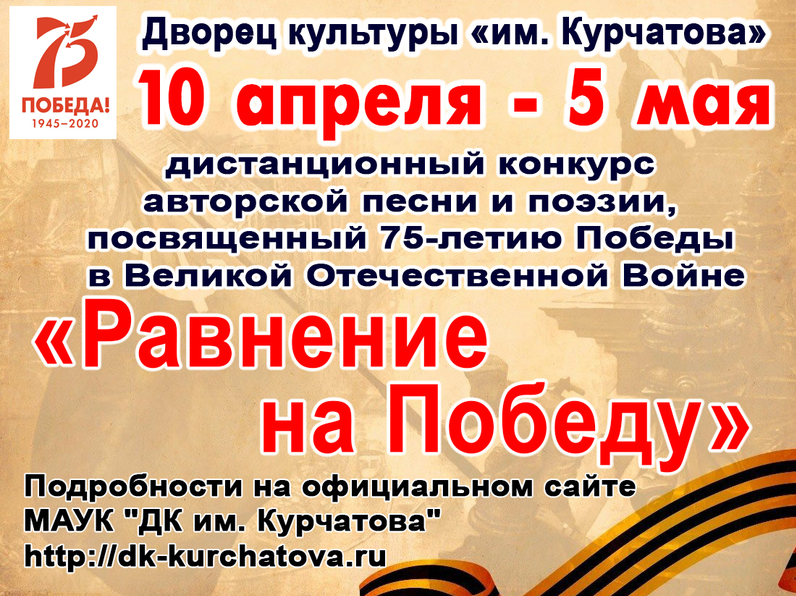 ПОЛОЖЕНИЕ о дистанционном конкурсе авторской песни и поэзии, посвященном 75-летию Победы в Великой Отечественной Войне,«Равнение на Победу»МАУК «ДК им. Курчатова» Дистанционный конкурс – мероприятие, основанное на организации деятельности с использованием ИТ – технологий, предполагающее видеозапись выступления участника или коллектива. Цели конкурса.Дистанционный конкурс поэзии и авторской песни является некоммерческим мероприятием и имеет культурно-просветительские, творческие и социально значимые цели:– популяризация патриотической и авторской песни;– воспитание патриотических чувств и уважения к историческому событию – победе в Великой Отечественной Войне;– пропаганда русской культуры, исторической памяти и традиционных духовных ценностей;Задачи конкурса. Предоставить возможность творческим коллективам и отдельным исполнителям реализовать свой потенциал. Выявить новых талантливых авторов и исполнителей в жанре авторской песни. Содействовать раскрытию творческого потенциала и самореализации талантливых литераторов, авторов-исполнителей для создания единого художественного и литературного пространства.Организация и порядок проведения дистанционного конкурса Организатором дистанционного конкурса является Муниципальное автономное учреждение культуры «Дворец культуры им. Курчатова» (далее – МАУК «ДК им. Курчатова») при поддержке Отдела культуры г. Волгодонска. Конкурс проводится дистанционно с 10 апреля по 5 мая 2020 года с публикацией в социальных сетях (ВК, Одноклассники, Инстаграм) и на официальном сайте МАУК «ДК им. Курчатова». Заявки (см. Приложение 1) и видео (или ссылки на видео) принимаются до 4 мая 2020 г. на электронный адрес: dk_kurchatova.rezhisser@mail.ru с пометкой «Равнение на победу».Подача заявки подразумевает согласие автора на публикацию его работы в вышеописанных социальных сетях и на официальном сайте «ДК. им. Курчатова»Согласие на обработку персональных данных по форме, установленной приложением № 2 к настоящему Положению для совершеннолетних граждан и приложением № 3 к настоящему Положению для несовершеннолетних граждан предоставляется вместе с заявкой. Оргкомитет конкурса оставляет за собой право проведения Гала-концерта победителей, при переходе на обычный режим работы. О предполагаемой дате будет сообщено позднее.Условия проведения дистанционного конкурса. Участниками дистанционного конкурса могут быть авторы-исполнители, поэты-песенники и поэты, а также отдельные солисты, чтецы, участники малых форм и ансамблей исполняющие авторские песни или стихи на тему победы в ВОВ.  Каждый конкурсант может принять участие не более, чем в 2-х номинациях фестиваля-конкурса (не более 1 номера в каждой). Участие в конкурсе бесплатное.Для участия в конкурсе в качестве автора достаточно прислать на электронный адрес заявку и текст стихотворения, либо текст песни и ноты. Для участия в качестве автора-исполнителя или исполнителя авторской песни необходимо прислать заявку, текст песни или стихотворения, а также видео либо ссылку на видео, вашего исполнения данного произведения. Размер стихотворения: не меньше 12 — не больше 50 строк; Продолжительность песни или исполнения стихотворения - не более 4 минут.Критерии оценки Номинация: «Автор-исполнитель», «Исполнение авторской песни других авторов»:- вокальные данные;- соответствие произведения тематике конкурса;- создание сценического образа;- уровень мастерства;- оригинальность исполнения. Номинация: «Авторская песня» и «Авторское стихотворение»- соответствие произведения тематике конкурса;- смысловая и композиционная целостность стихотворения;- стилистическая и языковая грамотность;- ритмическая стройность стихотворения (размер, ритм, рифма, благозвучие);- художественность (мысль, чувство, переживание, выраженные через художественный образ). Номинация «Исполнение авторских стихов других авторов»:- сценическая культура - выразительность чтения,- исполнительское мастерство,- соответствие произведения тематике конкурса.Номинации и возрастные категории фестиваля-конкурсаНаграждение  Победители конкурса определяются независимым жюри (В составе жюри лучшие специалисты данных направлений). Награждение производится в каждой номинации и возрастной группе (лауреаты 1, 2, 3 степени). В фестивале учреждено 2 Гран-при (независимо от номинаций)                       и определяются голосованием жюри. По итогам зрительского голосования присуждается приз зрительских симпатий. Победители в номинациях и обладатели Гран-при награждаются дипломами лауреатов 1,2,3 степени, обладателей Гран-при, которые отправляются на электронный адрес с которого пришла заявка. Остальным участникам фестиваля вручаются дипломы за участие. Жюри оставляет за собой право присуждать специальные призы и дипломы.Приложение № 1 к Положениюзаявка на участие в дистанционном конкурсе авторской песни и поэзии, посвященном 75-летию Победы в Великой Отечественной Войне,«Равнение на Победу» 2020 г.Сведения об участниках конкурсаМесто учебы/работы: ______________________________________________№ учебного заведения/названия учреждения: ___________________________Адрес:Телефон: 					факс: 			e-mail:Программа выступления участников конкурсаЕсли есть краткая история создания произведения (что натолкнуло, повлияло на его создание)Приложение № 2 к ПоложениюЗаявление о согласии на использование персональных данныхЯ, _____________________________________________________________,(Ф.И.О. совершеннолетнего гражданина, год рождения)__________________________________________________________________ (документ, удостоверяющий личность гражданина, серия, номер, кем и когда выдан)в соответствии с требованиями ст. 9. Федерального закона Российской Федерации от 27 июля 2006 г. № 152-ФЗ «О персональных данных», подтверждаю свое согласие на обработку Муниципальным автономным учреждением культуры муниципального образования «Город Волгодонск» «Дворец культуры им. Курчатова» (МАУК «ДК им.Курчатова») (далее - Оператор) моих персональных данных (фамилии, имени, отчества, даты и места рождения, адреса, документа, удостоверяющего личность, другой информации).Я согласен(на), что мои персональные данные будут использоваться при размещении на официальном сайте МАУК «ДК им. Курчатова», а также при формировании сводного списка (ведомости) награждения.Я проинформирован(а), что под обработкой персональных данных понимается действия (операции) с персональными данными, включая сбор, систематизацию, накопление, хранение, уточнение (обновление, изменение), использование, распространение (в том числе передачу), обезличивание, блокирование, уничтожение персональных данных, производимое с соблюдением Оператором законодательства Российской Федерации.Я даю согласие на размещение предоставленного материала в средствах массовой информации.Настоящее согласие действует со дня подписания до дня отзыва в письменной форме.«____» ____________ 2020 г.           __________________________________                                             (Дата)                                                                         (Фамилия, инициалы гражданина и подпись)        Приложение № 3 к ПоложениюЗаявление о согласии на использование персональных данных несовершеннолетнего _________________________________                                                (Ф.И.О. полностью)Я, _____________________________________________________________,(Ф.И.О. несовершеннолетнего гражданина, год рождения)__________________________________________________________________ (документ, удостоверяющий личность гражданина, серия, номер, кем и когда выдан)в соответствии с требованиями ст. 9. Федерального закона Российской Федерации от 27 июля 2006 г. № 152-ФЗ «О персональных данных», подтверждаю свое согласие на обработку Администрацией города Волгодонска (далее - Оператор) моих персональных данных (фамилии, имени, отчества, даты и места рождения, адреса, документа, удостоверяющего личность, другой информации).Я согласен(на), что персональные данные моего ребёнка будут использоваться при размещении на официальном сайте МАУК «ДК им. Курчатова», а также при формировании сводного списка (ведомости) награждения.Я проинформирован(а), что под обработкой персональных данных понимается действия (операции) с персональными данными, включая сбор, систематизацию, накопление, хранение, уточнение (обновление, изменение), использование, распространение (в том числе передачу), обезличивание, блокирование, уничтожение персональных данных, производимое с соблюдением Оператором законодательства Российской Федерации.Я даю согласие на размещение предоставленного материала в средствах массовой информации.Настоящее согласие действует со дня подписания до дня отзыва в письменной форме. «____» ____________ 2020 г.        _____________________________________                                             (Дата)                                                         (Фамилия, инициалы законного представителя и подпись)        НоминацияФормаВозрастная категория«Автор-исполнитель» (видео исполнения под аккомпанементом или фонограмму минус песни собственного сочинения)Соло;Малые формы6 – 10 лет;10 -13 лет;14-17 лет;18 лет и старше«Авторская песня»  (Текст и нотный материал песни собственного сочинения: документ (Word); ноты PDF-file, или фото рукописного варианта)Текстовый материал10 -13 лет;14-17 лет;18 лет и старше«Авторское стихотворение»(Текстовый файл 12-50 строк)Текстовый материал6 – 10 лет;10 -13 лет;14-17 лет;18 лет и старше «Исполнение авторских песен других авторов» (видео исполнения песен из репертуара современных авторов в тематике конкурса)Соло;Малые формы (2-6 участников);Ансамбли и хоры3 – 6 лет;6 – 10 лет;10 -13 лет;14-17 лет;18 лет и старше«Исполнение авторских стихов других авторов» (видео исполнения стихов современных авторов в тематике конкурса)Соло, театрализованная зарисовка (2 и более человек).3 – 6 лет;6 – 10 лет;10 -13 лет;14-17 лет;18 лет и старше№Ф.И.О.Дата рожденияКонтактная информация123№Название произведения,композиторНоминацияФорма(соло,малая форма, ансамбль)Возрастная              категорияПродолжительность номера